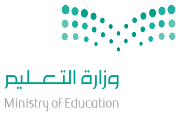                المملكة العربية السعودية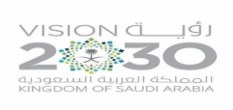                     وزارة التعليم                    الثانوية :                                                                                   الأهداف السلوكيةالإجرائيةالمحتوىالمحتوىاستراتيجياتالتدريس الحديثةاستراتيجياتالتدريس الحديثةطرق وأساليب التدريسالوسائل والتقنيات المستخدمةالمهاراتالمكتسبةالمهاراتالمكتسبةالتقويم1-أن تعرف المتعلمة  الطلب     الكلي.3- أن تمثل المتعلمة منحنى الطلب الكلي.4- أن تعرف المتعلمة العرض الكلي.5-أن تمثل المتعلمة منحنى العرض الكلي.الطلب الكلي: هو مجموع السلع والخدمات التي تطلبها قطاعات المجتمع كافة عند مستويات مختلفة من الاسعار خلال فترة زمنية محددة (عادة سنة ).يسهم في الطلب الكلي أربعة قطاعات هي:طلب القطاع العائلي طلب قطاع الأعمالطلب القطاع الحكوميصافي الطلب الخارجي منحنى الطلب الكلي:العرض الكلي:  هو مقدار الناتج القومي الذي يكون فيه قطاع الأعمال مستعدا لإنتاجه وبيعه  خلال  فترة زمنية معنية (عادة سنة)عند المستويات المختلفة للأسعار.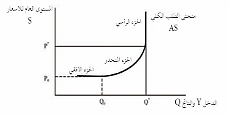 منحنى العرض الكلي:الطلب الكلي: هو مجموع السلع والخدمات التي تطلبها قطاعات المجتمع كافة عند مستويات مختلفة من الاسعار خلال فترة زمنية محددة (عادة سنة ).يسهم في الطلب الكلي أربعة قطاعات هي:طلب القطاع العائلي طلب قطاع الأعمالطلب القطاع الحكوميصافي الطلب الخارجي منحنى الطلب الكلي:العرض الكلي:  هو مقدار الناتج القومي الذي يكون فيه قطاع الأعمال مستعدا لإنتاجه وبيعه  خلال  فترة زمنية معنية (عادة سنة)عند المستويات المختلفة للأسعار.منحنى العرض الكلي: التعلم التعاوني تمثيل الأدوار الخرائط الذهنية التعلم باللعب التعلم النشط حل المشكلات تعلم الأقران العصف الذهني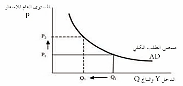  التفكير الناقد التفكير الإبداعي البحث والاستكشاف خرائط المفاهيم أخرى........................................................................ التعلم التعاوني تمثيل الأدوار الخرائط الذهنية التعلم باللعب التعلم النشط حل المشكلات تعلم الأقران العصف الذهني التفكير الناقد التفكير الإبداعي البحث والاستكشاف خرائط المفاهيم أخرى........................................................................حوارومناقشةاستنتاجإلقائيةعرضاستقرائيةمحاضرةأخرى............................................................كتاب الطالب كتاب النشاطجهاز العرضشفافياتجهاز تسجيلمجسماتعيناتفيلم تعليميلوحاتمراجعأخرى...............................................................*عمليات التعلم الأساسية:الملاحظةالتصنيفجمع المعلوماتالاستنتاجأخرى..........................*عمليات التفكير الإبداعي:المرونةالطلاقةالأصالةالخيالالعصف الذهني*التفكير الناقد:تحديد الأولوياتالاستدلال أخرى..........................*عمليات التعلم الأساسية:الملاحظةالتصنيفجمع المعلوماتالاستنتاجأخرى..........................*عمليات التفكير الإبداعي:المرونةالطلاقةالأصالةالخيالالعصف الذهني*التفكير الناقد:تحديد الأولوياتالاستدلال أخرى..........................س: عرفي الطلب الكلي؟س: مثلي منحنى الطلب الكلي؟س: عرفي العرض الكلي؟س: مثلي منحنى العرض الكلي؟القرآن الكريمالسنة النبويةالحياةالأحداث الجاريةأخرى.................................القرآن الكريمالسنة النبويةالحياةالأحداث الجاريةأخرى.................................الملاحظةاسئلة وأجوبةأداء عملياختباراتأخرى..........................الملاحظةاسئلة وأجوبةأداء عملياختباراتأخرى..........................ورقة عملبحوثسلالم التقديرتقاريراستباناتأخرى...................ورقة عملبحوثسلالم التقديرتقاريراستباناتأخرى...................ورقة عملبحوثسلالم التقديرتقاريراستباناتأخرى...................ورقة عملبحوثسلالم التقديرتقاريراستباناتأخرى...................الواجب المنزلي:الواجب المنزلي: